ESTADÍSTICAS A PROPÓSITO DEL DÍA MUNDIAL DEL INTERNET (17 DE MAYO):DATOS NACIONALESEn 2020, 72.0% de la población mexicana (84.1 millones de personas) usó internet, según la Encuesta Nacional sobre Disponibilidad y Uso de Tecnologías de la Información en los Hogares. El 60.6% de los hogares en México contó con acceso a internet (un total de 21.8 millones de hogares).El 96.0% de las y los usuarios de internet utilizó un smartphone como equipo más frecuente para conectarse a internet. En marzo de 2006, la Asamblea General de las Naciones Unidas instituyó que el 17 de mayo sería el Día Mundial de las Telecomunicaciones y la Sociedad de la Información. Por este motivo, el INEGI presenta estadísticas de la Encuesta Nacional sobre Disponibilidad y Uso de Tecnologías de la Información en los Hogares (ENDUTIH) 2020. El objetivo es sensibilizar sobre la necesidad de reducir la brecha digital a largo plazo y emplear las Tecnologías de Información y Comunicación (TIC) como medios de desarrollo integral material y humano. Usuarios de tecnologías de informaciónSegún la ENDUTIH 2020, 72.0% de la población mexicana de seis años y más utilizó internet (84.1 millones). La cifra indica un avance de 1.9 puntos porcentuales con respecto a los datos de 2019 (70.1%). Gráfica 1. Población de seis años o más por condición de uso de internet, 2020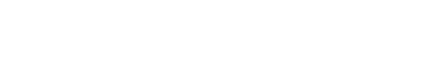 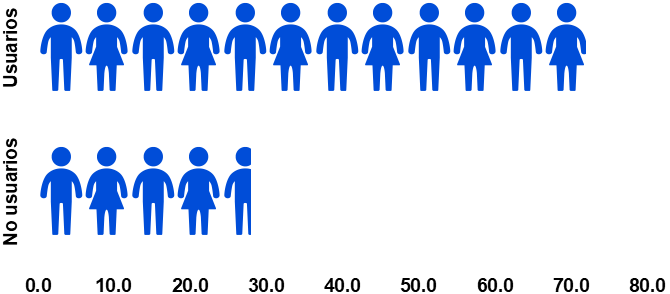 Fuente: INEGI, ENDUTIH 2020.Los tres grupos con mayor acceso a internet fueron: las personas entre 25 y 34 años (19.1%), las de 35 a 44 años (16.4%) y las de 18 a 24 años (15.7%). Gráfica 2. Distribución porcentual de usuarios de internet por grupos de edad, 2020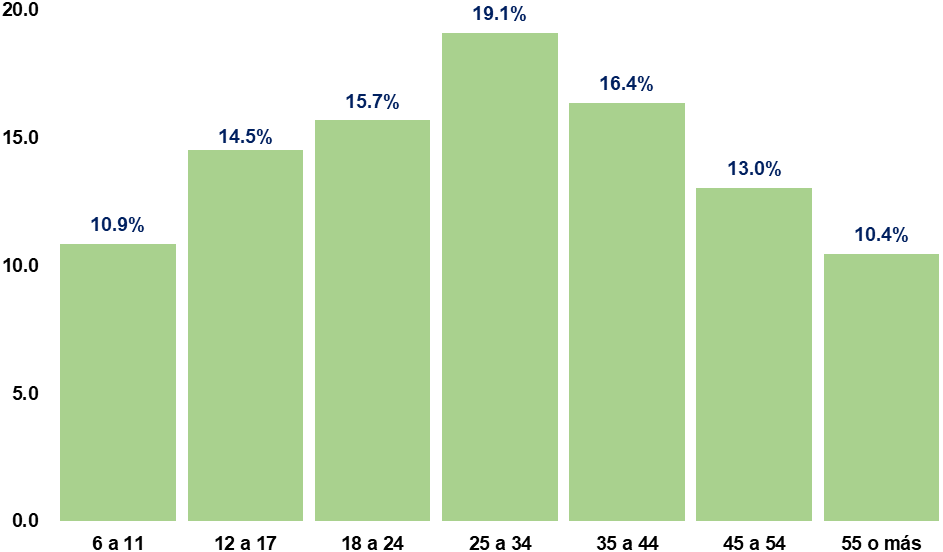    Fuente: INEGI, ENDUTIH 2020. La mayoría de las 84.1 millones de personas que usaron internet fueron mujeres (51.3%, lo que las coloca 2.6 puntos porcentuales arriba de los hombres (48.7%). Gráfica 3. Distribución porcentual de usuarios de internet por género, 2020Fuente: INEGI, ENDUTIH 2020.Al igual que en años anteriores, en 2020 el uso de internet se concentró en áreas urbanas. La diferencia con las zonas rurales fue de 27.9 puntos porcentuales.Gráfica 4. Distribución porcentual de usuarios de internet en áreas urbano-rurales, 2020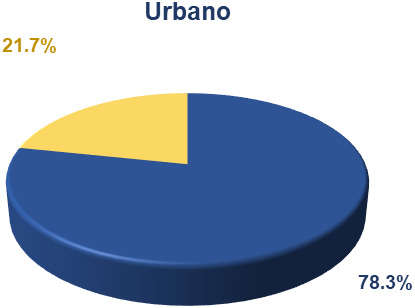 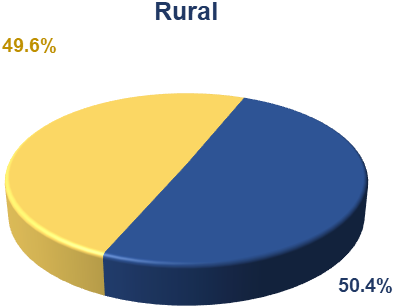                                       Fuente: INEGI, ENDUTIH 2020.                                      Nota: Los porcentajes presentados corresponden al universo de cada zona. En el análisis de las y los usuarios de internet, se encontró que el smartphone fue el dispositivo más usado para realizar la conexión.Gráfica 5. Distribución porcentual de usuarios de internet por equipo principal utilizado, 2020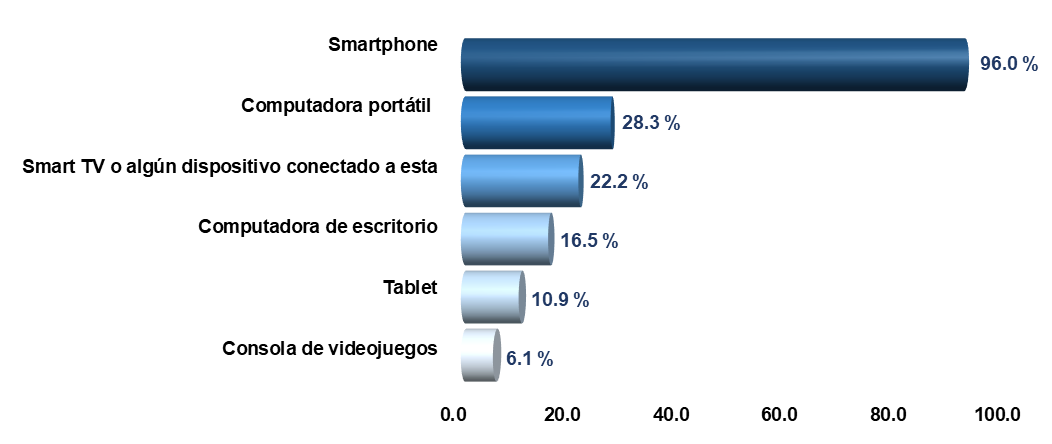 Fuente: INEGI, ENDUTIH 2020.Nota: La suma de los porcentajes no corresponde al total por ser una pregunta de opción múltiple.. Durante 2020, la frecuencia de uso de internet se distribuyó de la siguiente manera: diario, 89.3%; al menos una vez a la semana, 9.2%; y al menos una vez al mes, 1.0%.Gráfica 6. Distribución porcentual de usuarios de internet por frecuencia de uso, 2020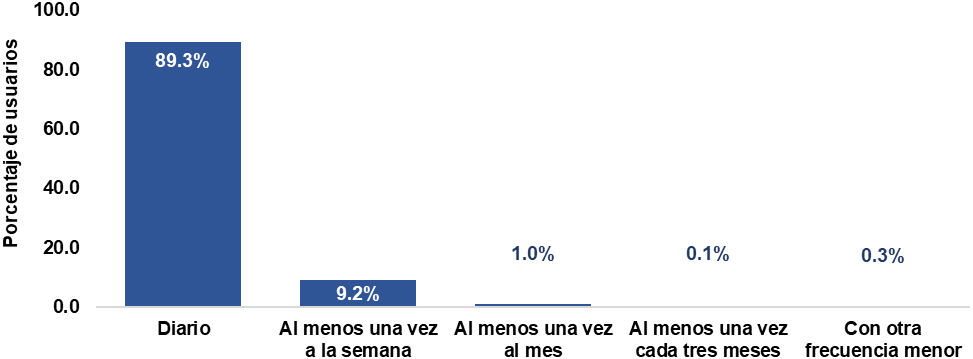 Fuente: INEGI, ENDUTIH 2020.La ENDUTIH 2020 reportó que, de 68,984,564 personas usuarias de internet de 15 años o más, 66.6% tiene actividad económica, mientras que 33.4% son económicamente inactivos.  Gráfica 7Distribución porcentual de usuarios de internet por condición de actividad económica, 2020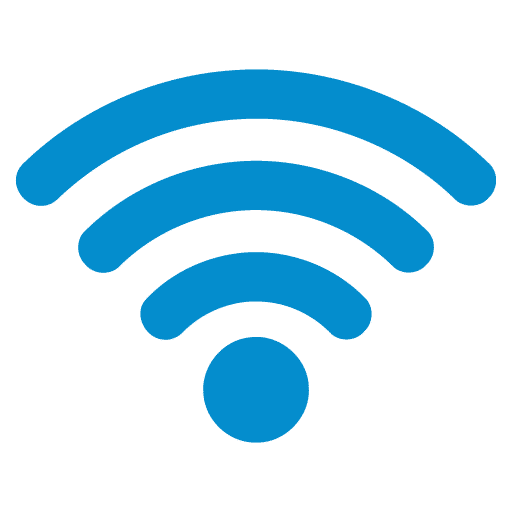 Fuente: INEGI, ENDUTIH 2020.El 15.8% de las y los usuarios prefirió la conexión móvil, 12.4% accedió solo por Wifi y 71.7% usó ambos tipos de conexión.Gráfica 8.Distribución porcentual de usuarios de teléfono celular inteligente, por conectividad a internet y tipo de conexión, 2020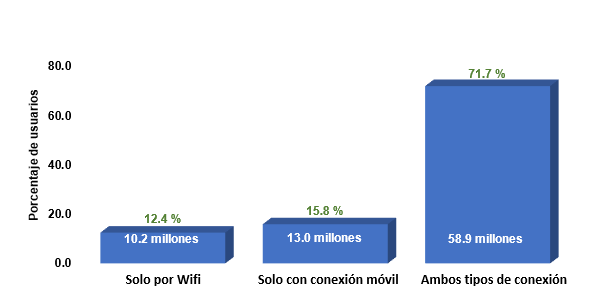   Fuente: INEGI, ENDUTIH 2020.En 2020, 78.5% de las y los usuarios usó diario el teléfono celular y 15.8% lo utilizó al menos una vez a la semana. Gráfica 9.Distribución porcentual de usuarios de telefonía celular por frecuencia de uso, 2020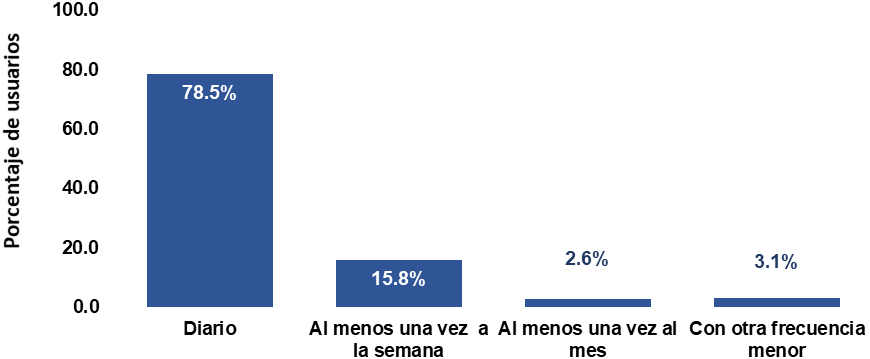 Fuente: INEGI, ENDUTIH 2020.Equipamiento de tecnologías de información en los hogaresEn cuanto a la disponibilidad de las Tecnologías de la Información y Comunicación (TIC) en los hogares, la encuesta captó que aquellos con acceso a internet representaron 60.6%, por arriba de radio con 51.5% y computadora con 44.2%, y debajo de telefonía (alámbrica y/o celular) con 93.8% y televisor con 91.6%.Gráfica 10Distribución porcentual de hogares por disponibilidad de TIC, 2020Fuente: INEGI, ENDUTIH 2020.Según la gráfica 11, los hogares del estrato alto tuvieron la mayor disponibilidad a internet, con 9 de cada 10. Los hogares en el estrato bajo tuvieron el menor acceso, con casi 3 de cada 10. Los datos se relacionan de manera directa con el poder adquisitivo y la facilidad para contar con estas tecnologías.Gráfica 11.Distribución porcentual de hogares por estrato socioeconómico, 2020Fuente: INEGI, ENDUTIH 2020.Difusión de resultadosComo parte de la difusión oportuna de la ENDUTIH 2020, el INEGI publicó los tabulados con los principales indicadores de la encuesta durante el segundo trimestre de 2021. Los microdatos del estudio, así como los documentos técnicos conceptuales necesarios para su explotación, se encuentran en: https://www.inegi.org.mx/programas/dutih/2020/. Próximamente se darán a conocer los resultados de la ENDUTIH 2021. oOoPara consultas de medios de comunicación, contactar a: comunicacionsocial@inegi.org.mxo llamar al teléfono (55) 52-78-10-00, ext. 1134, 1260 y 1241.Dirección de Atención a Medios/ Dirección General Adjunta de Comunicación.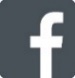 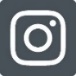 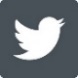 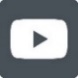 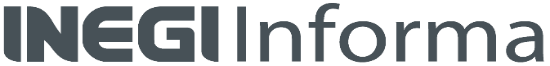 